How to Make RJ45 crossover adaptors 
PinoutsMatrix X-Over	(with the TX/RX data lines looped together)Audio X-Over	(without the TX/RX data lines looped together)E1 X-Over	(when link EQUE card E1/T1 back to back or some 3rd party devices)ConstructionThe construction process is identical for all three types:Take two PCB Mount RJ45 connectors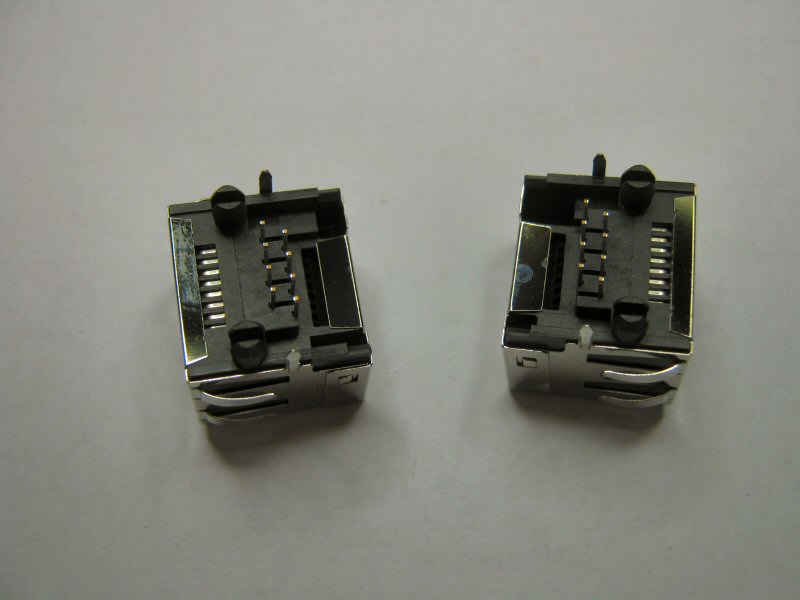 Carefully align back to back and clamp in a vice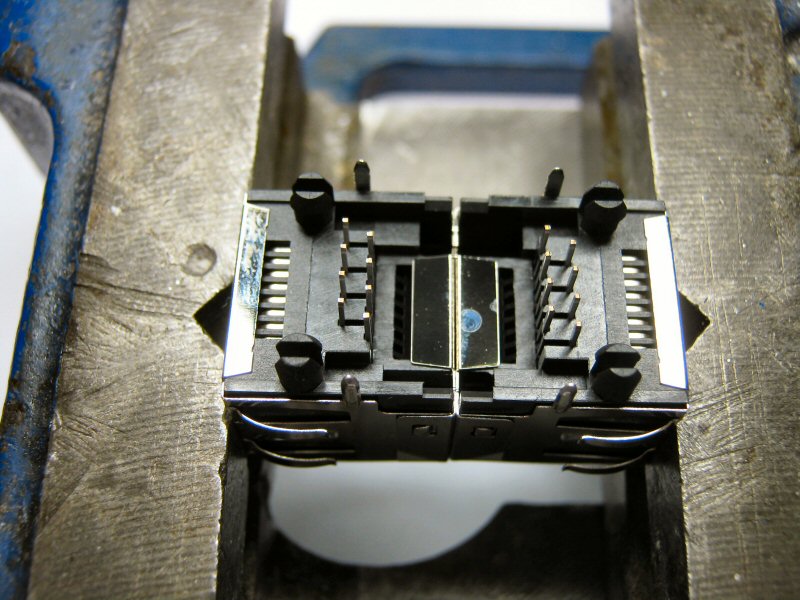 Solder the shields together on all four sides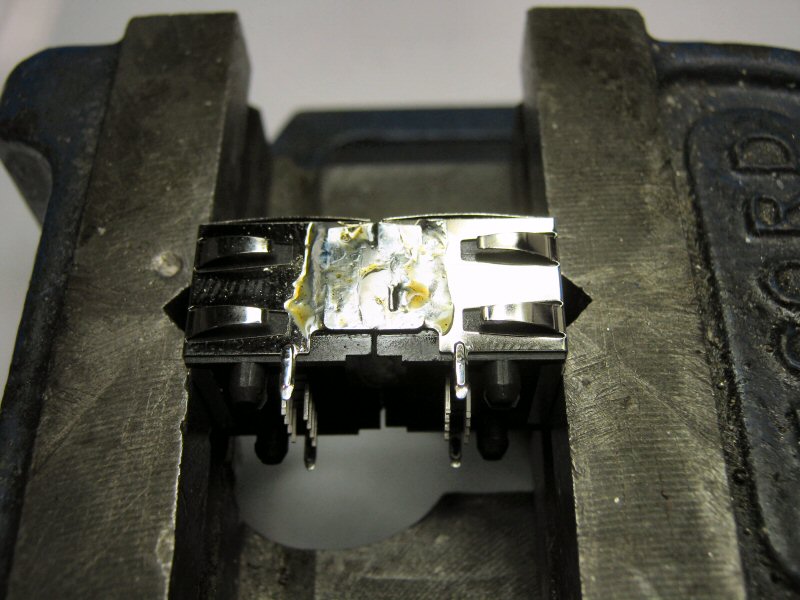 Trim off the PCB mounting lugs and wire the connectors according to the appropriate table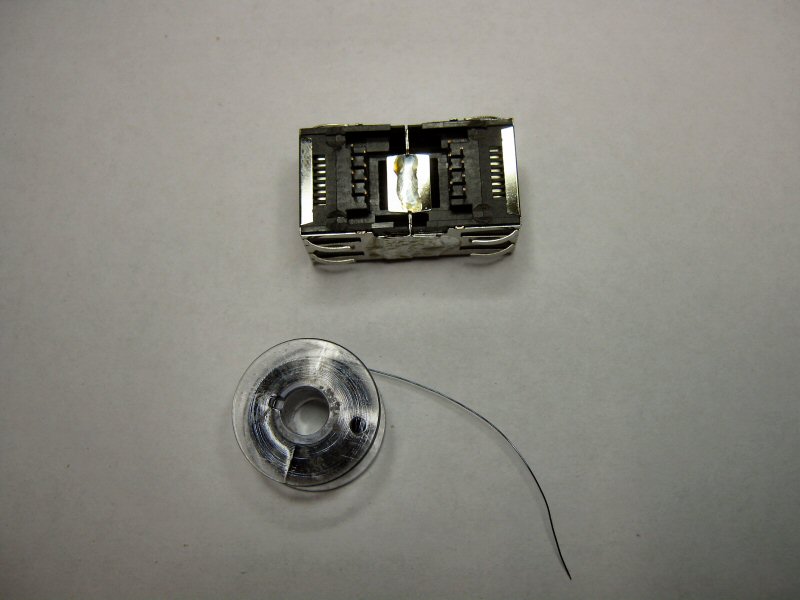 After wiring trim the legs


6. Cover in Heat Shrink, trim to a neat finish and apply the appropriate label 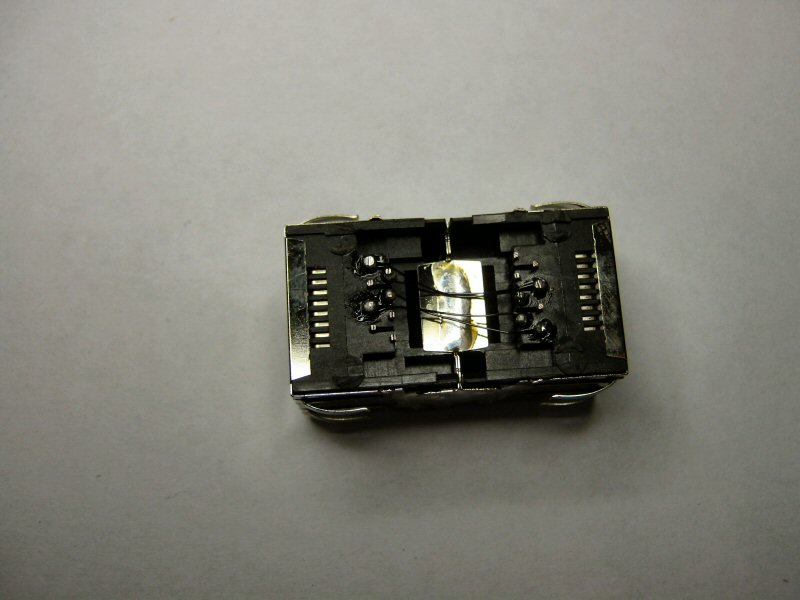 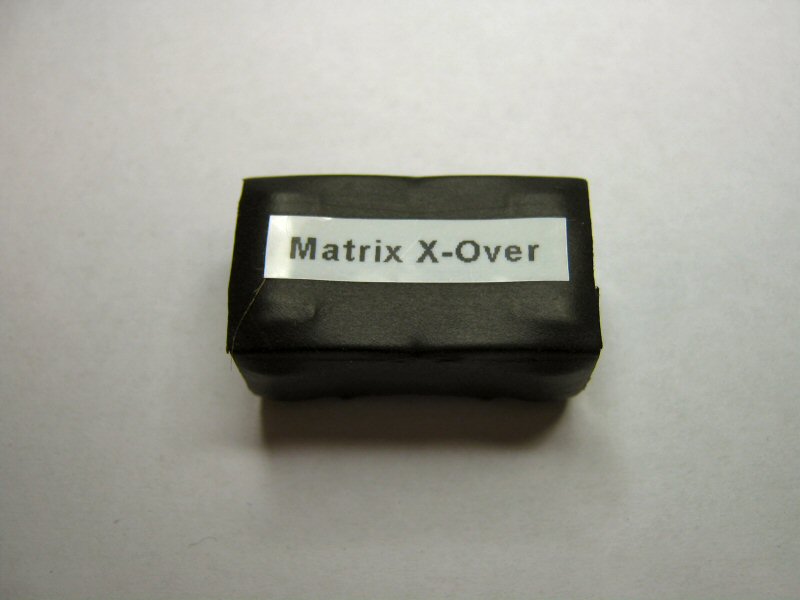 Connector 1Connector 2Pin 1 (Matrix RX Data +ve)Pin 7Pin 2 (Matrix RX Data -ve)Pin 8Pin 3 (Matrix Audio RX +ve)Pin 4Pin 4(Matrix Audio TX +ve)Pin 3Pin 5(Matrix Audio TX -ve)Pin 6Pin 6 (Matrix Audio RX -ve)Pin 5Pin 7 (Matrix TX Data +ve)Pin 1Pin 8 (Matrix TX Data -ve)Pin 2ScreenScreenConnector 1Connector 2Pin 1 (Matrix RX Data +ve)No ConnectionPin 2 (Matrix RX Data -ve)No ConnectionPin 3 (Matrix Audio RX +ve)Pin 4Pin 4(Matrix Audio TX +ve)Pin 3Pin 5(Matrix Audio TX -ve)Pin 6Pin 6 (Matrix Audio RX -ve)Pin 5Pin 7 (Matrix TX Data +ve)No ConnectionPin 8 (Matrix TX Data -ve)No ConnectionScreenScreenConnector 1Connector 2Pin 1 (Data TX +ve)Pin 4Pin 2(Data TX -ve)Pin 5Pin 3No ConnectionPin 4(Data RX +ve)Pin 1Pin 5(Data RX -ve)Pin 2Pin 6No ConnectionPin 7No ConnectionPin 8No ConnectionScreenScreen